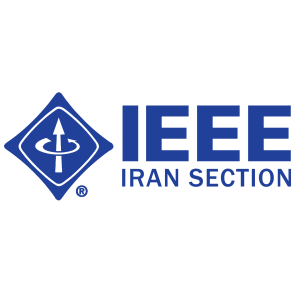 فرم داوری پایاننامههای برتر مقطع کارشناسی ارشدراهنما: مطابق آئیننامه انتخاب پایاننامههای برتر دانشجویی مصوب تاریخ .... در کمیته فعالیتهای دانشجویی بخش ایران، فرم حاضر را با در نظر گرفتن موارد ذیل تکمیل فرمایید. لازم بذکر است عدم رعایت این موارد به منزله عدم اعتبار ارزیابی است.بخش اول این فرم، در اختیار دانشجو قرار می‌گیرد و ایشان به 3 سوال مفهومی در خصوص پایان‌نامه‌ی خود پاسخ می‌دهند. (حداکثر 5 سطر یا 200 کلمه برای هر سوال) سایر بخش‌های فرم داوری در اختیار دانشجویان قرار نمی‌گیرد.بخش دوم این فرم، امتیازدهی داوران به سوالات مفهومی دانشجو در بخش اول را شامل می‌شود و حداکثر 3 داور امتیازات خود را به پاسخ‌های دانشجو، در این بخش وارد می‌کنند. بخش سوم فرم، دربردارنده جمع بندی امتیازات میباشد که شامل میانگین امتیازات داوران برای بخش‌ دوم و جداول دستاوردهای منسوب به پایاننامه (مقالات، اختراعات و جوایز) می‌باشد. پس از محاسبه کلیه امتیازات، در پایان بخش سوم امتیاز نهایی شرکت کننده، توسط نماینده کمیته داوری مشخص می‌شود و به تایید رئیس کمیته فعالیتهای دانشجویی برای رتبه‌بندی می‌رسد.دانشجو می‌بایست نسخه چاپی این فرم را تهیه کرده و پس از تکمیل صفحه اول (فرم نامزدی)، پاسخ به سوالات بخش اول و تکمیل قسمت مقالات مستخرج از پایان نامه، جهت دریافت تاییدیه، به همراه باقی مدارک برای مشاور شاخه‌ دانشجویی IEEE ارسال نماید. مشاور شاخه دانشجویی پس از ارزیابی اولیه و بررسی مدارک، صفحه اول (فرم نامزدی) را امضا نموده و آن را برای کمیته فعالیتهای دانشجویی بخش ایران جهت داوری ارسال می‌نماید.فرم نامزدی پایاننامه‌های برتر دانشجویی مقطع کارشناسی ارشد بخش ایران IEEEبخش اول: سوالات ارزیابی مفهومی پایان‌نامه (تکمیل توسط دانشجو)نام نامزد:				عنوان پروژه:	بخش دوم: امتیازات داوران به سوالات مفهومی دانشجونام شرکت نامزد:							عنوان پروژه:امضای داور1: 							امضای داور2:امضای داور3:بخش سوم: ارزیابی دستاوردهای منسوب به پایاننامه و جمع‌بندیاین بخش فقط در اختیار نماینده کمیته داوری و مسئول کمیته فعالیتهای دانشجویی قرار می‌گیرد.نام نامزد:عنوان پروژه:	شماره عضویت: امتیاز نهایی کسب شده از بخش دوم: اختراعات ثبت شده و جوایز: امتیاز ثبت اختراعات مطابق جدول زیر محاسبه می‌شود.لیست اختراعات ثبت شده و سطح آنها همراه با درصد مشارکت دانشجو:مجموع امتیاز کسب شده از اختراعات:جوایز دریافتی:مجموع امتیاز کسب شده از جوایز دریافتی:مقالههای مستخرج از پایان‌نامهجمع‌بندی امتیازات: امضای رئیس کمیته فعالیتهای دانشجویی:                                                   این قسمت فقط برای استفاده بخش ایران استاین قسمت فقط برای استفاده بخش ایران استاین قسمت فقط برای استفاده بخش ایران استداردنداردتایید تاریخ دفاعتایید نمره پایاننامهفایل پایاننامه موجود است.تایید مشاور شاخه برای نامزدیمشخصات اصلی نامزدمشخصات اصلی نامزدنام و نام خانوادگیمقطع تحصیلی مورد نظرشماره دانشجویی حین تحصیل در مقطع مربوطهنام دانشگاه یا موسسه مربوطهشماره عضویت در IEEE شماره تماسایمیلمشخصات پایان نامه (لطفا فایل و کپی جلد پایان نامه را پیوست فرمایید)مشخصات پایان نامه (لطفا فایل و کپی جلد پایان نامه را پیوست فرمایید)عنوان پایاننامه به فارسیعنوان پایاننامه به انگلیسیمشخصات استاد راهنمامشخصات استاد مشاورتاریخ دفاعنمره پایاننامه اعطا شده از طرف دانشگاه/موسسهتوضیحات احتمالیدانشجو بایستی به صورت مختصر و صریح در مورد هر یک از سوالات زیر در رابطه با پروژهی انجام شده توضیحی ارائه دهد. ارزیابی و امتیازدهی با توجه به پاسخها صورت میپذیرد.مسئله چیست و چرا این موضوع حائز اهمیت است؟چه برتری و نوآوریهایی در این تحقیق نسبت به کارهای پیشین وجود دارد؟چگونه امکان توسعه‌ی مسئله در راستای رفع یک نیاز از کشور فراهم می‌شود؟لیست سوالاتداور 1داور 2داور 3سوال اول (5 امتیاز)سوال دوم (10 امتیاز)سوال سوم (10 امتیاز)مجموع امتیازاتمیانگین امتیازات کسب شده بخش اولمیانگین امتیازات کسب شده بخش اولمیانگین امتیازات کسب شده بخش اولنمره‌ی پایان‌نامه (از 15 امتیاز) (تبدیل نمره‌ی حروفی پايان‌نامه به عدد:  عالی = 15 امتیاز،  بسیار خوب = 10 امتیاز)نمره‌ی پایان‌نامه (از 15 امتیاز) (تبدیل نمره‌ی حروفی پايان‌نامه به عدد:  عالی = 15 امتیاز،  بسیار خوب = 10 امتیاز)نمره‌ی پایان‌نامه (از 15 امتیاز) (تبدیل نمره‌ی حروفی پايان‌نامه به عدد:  عالی = 15 امتیاز،  بسیار خوب = 10 امتیاز)نمره نهایی بخش دوم از 40نمره نهایی بخش دوم از 40نمره نهایی بخش دوم از 40سطح اختراعتوضیحات شناساییامتیازسطح 3: نوپدیداختراع‌هایی که ثبت رسمی شده و یا توسط جشنواره های معتبر(خوارزمی، ابن سینا،..) شناسایی شده باشند.10مشخصات مقالهمشخصات مقالهمشخصات مقالهمشخصات مقالهمشخصات مقالهمستخرج از پایان نامه بله   خیر بله   خیر بله   خیر بله   خیرعنواننام ناشر/همایشامتیازدهیامتیازدهیمشخصات کاملشماره، سال و صفحاتامتیاز نهایی از 15اولویت نویسنده:  اول   دوم   سوماولویت نویسنده:  اول   دوم   سومImpact Factor:امتیاز نهایی از 15اولویت نویسنده:  اول   دوم   سوماولویت نویسنده:  اول   دوم   سومISSN:امتیاز نهایی از 15مشخصات مقالهمشخصات مقالهمشخصات مقالهمشخصات مقالهمشخصات مقالهمستخرج از پایان نامه بله   خیر بله   خیر بله   خیر بله   خیرعنواننام ناشر/همایشامتیازدهیامتیازدهیمشخصات کاملشماره، سال و صفحاتامتیاز نهایی از 15اولویت نویسنده:  اول   دوم   سوماولویت نویسنده:  اول   دوم   سومImpact Factor:امتیاز نهایی از 15اولویت نویسنده:  اول   دوم   سوماولویت نویسنده:  اول   دوم   سومISSN:امتیاز نهایی از 15مشخصات مقالهمشخصات مقالهمشخصات مقالهمشخصات مقالهمشخصات مقالهمستخرج از پایان نامه بله   خیر بله   خیر بله   خیر بله   خیرعنواننام ناشر/همایشامتیازدهیامتیازدهیمشخصات کاملشماره، سال و صفحاتامتیاز نهایی از 15اولویت نویسنده:  اول   دوم   سوماولویت نویسنده:  اول   دوم   سومImpact Factor:امتیاز نهایی از 15اولویت نویسنده:  اول   دوم   سوماولویت نویسنده:  اول   دوم   سومISSN:امتیاز نهایی از 15امتیاز پایاننامه (بخش دوم)  از 40امتیاز کل مقالات از 30امتیاز ثبت اختراع از 10امتیاز جوایز از 20محاسبه امتیاز نهایی پایاننامه کارشناسی ارشد از 100محاسبه امتیاز نهایی پایاننامه کارشناسی ارشد از 100